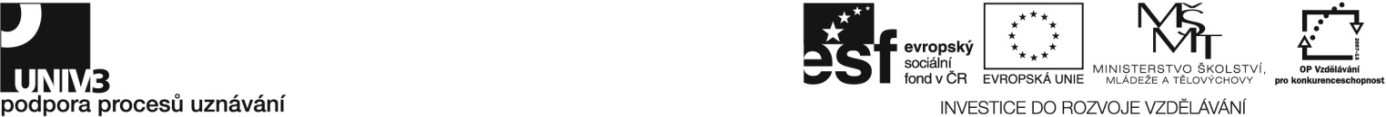 Konkrétní zadání_ Příloha41-016-H Jezdec a chovatel sportovních koní  Zadání pro účastníky ověřování_ Trávicí ústrojí Uveďte přibližnou délku jícnu u koně.Uveďte, jestli se slepé střevo koně účastní trávení.Pojmenujte části trávicího ústrojí koně: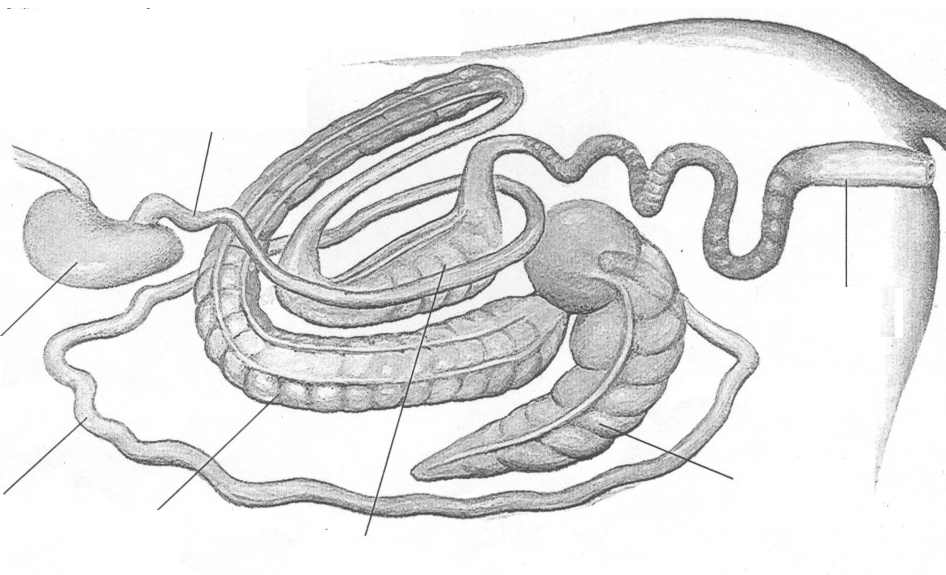 Uveďte přibližný objem žaludku u středně velkého koně. Napište, po jaké době odchází natrávený obsah ze žaludku do střeva koně.